      Klasa 1	 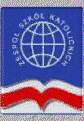 Ja i moja szkoła. Jakie są prawa i obowiązki ucznia. Jak poznajemy świat wokół nas? Czytamy, piszemy, liczymy.Imię i nazwisko………………………………………………………………………………………………………………………..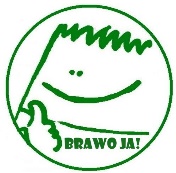 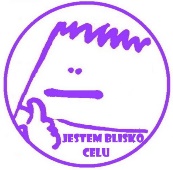 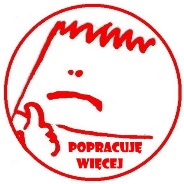 Podpis nauczyciela…………………………………..…… Podpis rodzica …………………………………………….Zadbam o to, aby:Moje osiągnięcia wychowawczeKulturalnie zachowywać się na zajęciach szkolnychDbać o porządek w szufladach i w swoim miejscu pracySystematycznie odrabiać prace domowe  i mieć potrzebne przyboryAktywnie uczestniczyć w zajęciach, kończyć pracę w wyznaczonym czasie, działać na rzecz szkoły i środowiska.Lp.W tym miesiącu chcę osiągnąćMoje osiągnięciadydaktyczne1.Pięknie recytuję wierszyki2.Starannie kreślę kształty literopodobne3.Potrafię wypowiadać się w kilku zdaniach4.Potrafię wyróżnić wyrazy w zdaniach i zdania w wypowiedziach.5.Dzielę wyrazy nasylaby i głoski.6.Potrafię określaćpołożenie przedmiotów.7.Rozpoznaję figury geometryczne.8.Orientuję się w schemacie własnego ciała. Wiem gdzie mam prawą i lewą rękę.9.Aktywnie uczestniczę w zajęciach fizycznych.10.Starannie wykonuję prace plastyczne.11.Umiem zaśpiewać piosenki.12.Wykonuję zadania dodatkowe.